Good Shepherd Catholic School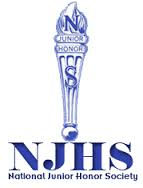 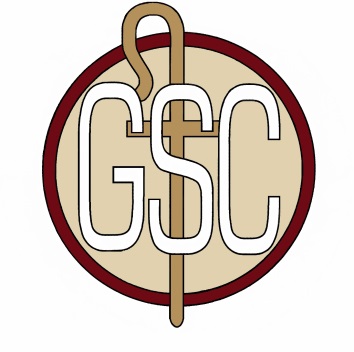 Preparing Students for a faith-filled life of:Learning, Leadership and Love for others.835 North Hills AvenueArdsley, PA 19038215-886-4782www.gscregional.orgNational Junior Honor Society Recommendation FormThe student named below has been identified as a candidate for selection to Good Shepherd Catholic School’s Chapter of the National Junior Honor Society.  Candidacy begins by meeting the scholarship criterion of a general average of 90 or above.  Each candidate will submit three forms of recommendation.  These recommendation forms should be based on genuine interactions with the student and completed by an adult (teacher, youth leader, coach.)  No parent or relative may submit a recommendation.Student:	Give this form to a teacher or other adult who meets the criteria.GSC Teacher/Staff:  Complete this form and return it to the Principal.Community Members:  Complete this form and return it to the student in a sealed envelope.  			     Write the student’s name on the envelope.Your participation in this important selection process is greatly appreciated.Recommendation Forms must be submitted by September 18, 2015.Student Name:  ___________________________________________________________				(Please Print)GSC Staff/Community Member Name:  _________________________________________				(Please Print)